Ο Ρ Κ Ω Μ Ο Σ Ι ΑΠαρασκευη 1 Δεκεμβριου 2023ΣΧΟΛΗ  ΕΠΙΣΤΗΜΩΝ ΑΓΩΓΗΣ11:30    ΠΑΙΔΑΓΩΓΙΚΟ ΤΜΗΜΑ ΝΗΠΙΑΓΩΓΩΝ Αιθουσα Τελετων «Γεωργιος Μυλωνας»(πανω απο το φοιτητικο εστιατοριο) 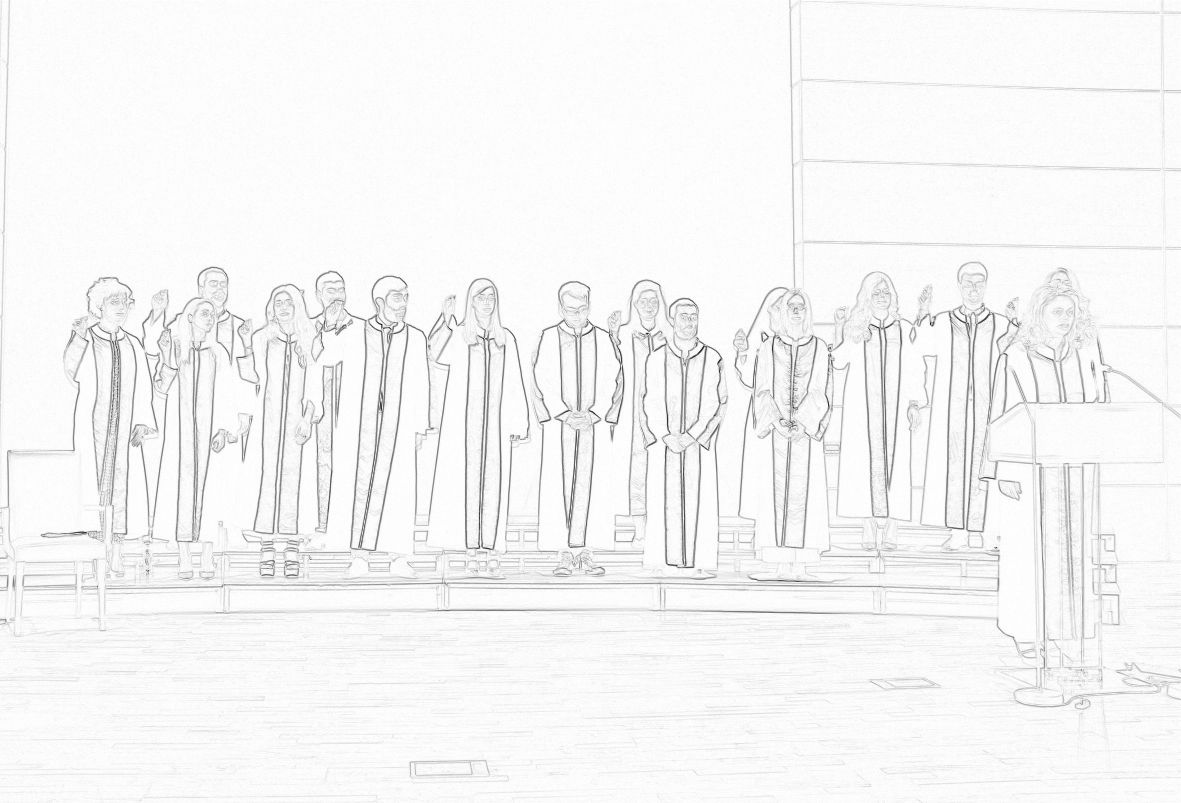 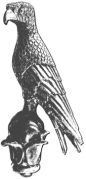 ΠΑΝΕΠΙΣΤΗΜΙΟ ΙΩΑΝΝΙΝΩΝΓενικη Διευθυνση Διοικητικων Υπηρεσιων & Ακαδημαϊκων ΥποθεσεωνΔιευθυνση Διεθνων & Δημοσιων ΣχεσεωνΤμημα Δημοσιων Σχεσεων